                                                                                                                                   ПЛАН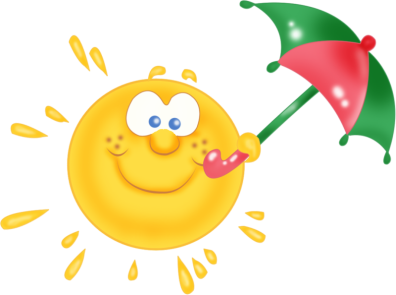 проведения Недели психологии с 17 по 21 октября 2022г.филиала МБОУ СОШ с. Большой Труёв – СОШ с. ЯвлейкаПедагог-психолог: Савочкина О.Н.День неделиМероприятияУчастники Ответственный 17 октября  -    «Сделаем жизнь цветной»Девиз:  «Пусть в нашей жизни не будет черных полос»17 октября  -    «Сделаем жизнь цветной»Девиз:  «Пусть в нашей жизни не будет черных полос»17 октября  -    «Сделаем жизнь цветной»Девиз:  «Пусть в нашей жизни не будет черных полос»17 октября  -    «Сделаем жизнь цветной»Девиз:  «Пусть в нашей жизни не будет черных полос»Понедельник1. Информационная галерея «Это интересно»2. Общешкольная игра «Радуга настроений»3. Акция «Почта надежды» Педагоги, обучающиеся школы Педагог-психолог 18 октября -  «В гармонии с собой»Девиз:  «Изменись сам, полюби себя и жизнь вокруг тебя изменится»18 октября -  «В гармонии с собой»Девиз:  «Изменись сам, полюби себя и жизнь вокруг тебя изменится»18 октября -  «В гармонии с собой»Девиз:  «Изменись сам, полюби себя и жизнь вокруг тебя изменится»18 октября -  «В гармонии с собой»Девиз:  «Изменись сам, полюби себя и жизнь вокруг тебя изменится»Вторник1. Акция «Гирлянда добрых дел».2. Коррекционно-развивающее занятие  «Родники моей души»3. Деловая игра «Успешная коммуникация»1-4 классы  3 классПедагогиКл. руководители 1-4 классаПедагог-психолог  Педагог-психолог 19 октября - «В гармонии с окружающими»Девиз:  «Не стесняйся доброты своей»19 октября - «В гармонии с окружающими»Девиз:  «Не стесняйся доброты своей»19 октября - «В гармонии с окружающими»Девиз:  «Не стесняйся доброты своей»19 октября - «В гармонии с окружающими»Девиз:  «Не стесняйся доброты своей»Среда1.Стена пожеланий и предложений «Я хочу, чтобы в нашей школе…»2. Акция «Письмо самому себе»3.Занятие с элементами тренинга «Добьемся успехов»1-10 классы5 класс10 классКлассные руководителиПедагог-психолог Педагог-психолог 20 октября -   «С улыбкой по жизни»Девиз:  «Улыбнись жизни, ты ей нравишься»20 октября -   «С улыбкой по жизни»Девиз:  «Улыбнись жизни, ты ей нравишься»20 октября -   «С улыбкой по жизни»Девиз:  «Улыбнись жизни, ты ей нравишься»20 октября -   «С улыбкой по жизни»Девиз:  «Улыбнись жизни, ты ей нравишься»Четверг1. Профориентационное тестирование2. Конкурс рисунков «Поделись хорошим настроением»3. Тренинг «Самый дружный класс».9 класс1-7 классы1 классПедагог-психолог Учитель ИЗОПедагог-психолог21 октября -  «День позитива»Девиз:  «Везде во всем – тебе успех!»21 октября -  «День позитива»Девиз:  «Везде во всем – тебе успех!»21 октября -  «День позитива»Девиз:  «Везде во всем – тебе успех!»21 октября -  «День позитива»Девиз:  «Везде во всем – тебе успех!»Пятница1.Акция «Шкатулка пожеланий»2. Социальный опрос «Я выбираю…»3. Психологическое занятие «Властелин своих  эмоций».4. Подведение итогов Недели психологии. Обучающиеся школы8 класс7 классКлассные руководителиСоц. педагогПедагог-психолог